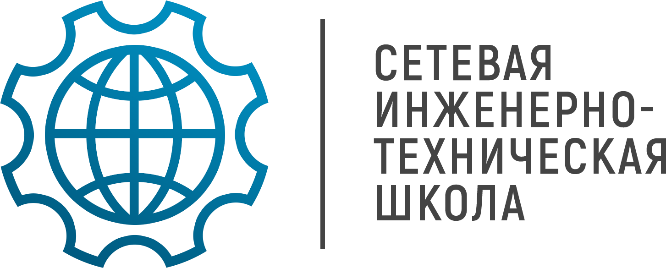 АВТОРСКАЯ ШКОЛАРазвитие ребенка с 4 летдо ИНСТИТУТАДля школьниковОлимпиады с дополнительными баллами для поступления в ВУЗ10, 11 классы - математика ЕГЭ, уровень 1 (ЕГЭ примерно на 60 б.); уровень 2 (ЕГЭ примерно на 80 б. при условии, что уровень 1 уже решают (номера 1-12)).6, 7, 8, 9, 10, 11 классы - арифметика повторение и технология решения задач (авторская методика, решат текстовые задачи в ЕГЭ  и ОГЭ)7 класс - системная физика5 класс - системная арифметикаС 1 класса: технология решения задач, арифметикаСтоимость занятий (2 часа в неделю, группа 20-25 чел.):- педагог СИТШ – 225 руб./час (+ онлайн тесты, видео для пропустивших)- педагог школы – 150 руб./час (+ онлайн тесты)- самостоятельно – 100 руб./час (видеозапись лекций, онлайн тесты). Физико-математические лагеря(июнь, на базе школ, 2 занятия в неделю, всего 6 занятий по 4 часа, 3 тыс. руб.)Занятия начинаются по мере комплектования групп.Предварительная запись: 8-963-856-30-43     www.sitsh.ru          BK: clubsitshАВТОРСКАЯ ШКОЛАРазвитие ребенка с 4 летдо ИНСТИТУТАДля школьниковОлимпиады с дополнительными баллами для поступления в ВУЗ10, 11 классы - математика ЕГЭ, уровень 1 (ЕГЭ примерно на 60 б.); уровень 2 (ЕГЭ примерно на 80 б. при условии, что уровень 1 уже решают (номера 1-12)).6, 7, 8, 9, 10, 11 классы - арифметика повторение и технология решения задач (авторская методика, решат текстовые задачи в ЕГЭ  и ОГЭ)7 класс - системная физика5 класс - системная арифметикаС 1 класса: технология решения задач, арифметикаСтоимость занятий (2 часа в неделю, группа 20-25 чел.):- педагог СИТШ – 225 руб./час (+ онлайн тесты, видео для пропустивших)- педагог школы – 150 руб./час (+ онлайн тесты)- самостоятельно – 100 руб./час (видеозапись лекций, онлайн тесты).Физико-математические лагеря(июнь, на базе школ, 2 занятия в неделю, всего 6 занятий по 4 часа, 3 тыс. руб.)Занятия начинаются по мере комплектования групп.Предварительная запись: 8-963-856-30-43     www.sitsh.ru          BK: clubsitsh